Муниципальное общеобразовательное учрежднение Шекшемская средняя школа Шарьинского района Костромской областидошкольное отделение  Опыт работыпо теме: «Значение художественной литературы для всестороннего развития дошкольников».воспитателя дошкольного отделенияКачковой Ирины НиколаевныП. Шекшема                                                             2020-2021 год              Содержание опытаСведения об авторе  Качкова Ирина Николаевна   воспитатель дошкольного отделения  МОУ Шекшемская СОШ  Год рождения: 15 апреля 1970
  Стаж работы: 25 лет Стаж работы в должности:  12 лет
 Квалификационная категория: высшаяОбразование: ОГБОУ СПО «Шарьинский     педагогический колледж Костромской области»     по специальности «Дошкольное образование», квалификация «Воспитатель детей дошкольного возраста с дополнительной подготоавкой в области экологического     воспитания»Профессиональная переподготовка: ОГБОУ ДПО «Костромской областной институт развития образования»    по программе  «Менеджмент в образовании», 408 часов диплом  440600006915          Прохождение курсов повышения квалификации​Аннотация на опыт работы.Чтение книг – тропинка, по которой умелый, умный, думающий воспитатель находит путь к сердцу ребенка. В. А.СухомлинскийВведениеОдной из актуальных проблем современного общества является приобщение ребенка к чтению. Социологи выявили в мире неутешительную тенденцию: снижение интереса к чтению, резкое сокращение роли чтения в структуре свободного времени.Трудно не согласиться с высказыванием президента Российской Федерации В.В. Путиным, который сказал: «Воспитание традиций чтения – это то, чем славилась наша страна. Очень важно с детства воспитывать навыки чтения книг. Это то, без чего не обходится жизнь любого нормального образованного человека. Давайте заниматься этим и далее».Во время чтения человек развивает свой интеллект, память, внимание, воображение, учится думать, анализировать, сопоставлять, делать выводы. Книга учит размышлять над новой информацией, развивает креативность, творческие способности, умение думать самостоятельно.Взрослые перестали читать детям книжки, вследствие чего, страдают грамотность, интеллект, эмоциональное, нравственное, эстетическое воспитание, и многие составляющие гармоничного развития личности.Художественная литература служит могучим, действенным средством умственного, нравственного и эстетического воспитания детей, она оказывает огромное влияние на всестороннее развитие личности дошкольника. Именно в дошкольном детстве закладывается фундамент, на который будет опираться всё последующее знакомство с огромным литературным наследием.Наша задача – приобщение воспитанников к детской литературе и детскому чтению, взаимодействуя с родителями. Мы хотим, чтобы наши дети были грамотными читателями. Чтобы в ребенке воспитать читателя, сам взрослый должен проявлять интерес к книге, понимать ее роль в жизни человека, знать те книги, которые будут важны для ребенка, следить за новинками детской литературы, уметь интересно беседовать с ребенком, быть искренним в выражении своих чувств.Это определило выбор темы нашей работы: «Значение художественной литературы для всестороннего развития дошкольников».3. Теоретические аспекты развития личности дошкольника средствами художественной литературы.         3.1.Актуальность темы.Развитие Личности – это одна из важнейших задач, которые решает современное дошкольное образование. Одной из главных задач Государственного образовательного стандарта дошкольного образования является формирования общей культуры личности ребёнка, в том числе ценностей здорового образа жизни, развития его социальных, нравственных, эстетических, интеллектуальных, физических качеств, инициативности, самостоятельности и ответственности, формирования предпосылок учебной деятельности. В своей работе мы решили особое внимание уделить проблеме развития личности ребенка средствами художественной литературы.Книгу не зря называют источником знаний. Люди, которые много читают, - интересные собеседники, обладающие хорошей памятью, большим словарным запасом, развитым воображением.Приобщение детей дошкольного возраста к художественной литературе способствует развитию гармоничной, всесторонне развитой личности. Книги оказывают огромное влияние на умственное, нравственное и эстетическое	развитие	детей,  на формирование	у	них	образной, грамматически правильной речи. Она воспитывает любовь к родному языку, Родине, пробуждает воображение.Привлечение детей к чтению в наше время стало большой проблемой. С появлением высокоразвитых технологий и большим количеством источников информации все реже можно увидеть человека, увлеченного чтением. Взрослые не только сами потеряли интерес к литературе, но и не прививают любовь к книге своим детям - это привело к тому, что многие дети не знают сказок и былин своего народа, знаменитых русских и зарубежных писателей. Дети отдают предпочтение современным гаджетам, и героями для них становятся персонажи мультфильмов, которые нередко несут жестокий и агрессивный заряд, негативно влияя на психологическое состояние дошкольников, а это в свою очередь, никак не благоприятствует нравственному и социальному воспитанию, и развитию ребёнка.Во всем мире интерес к традиционной книге постепенно угасает. Печатные издания отходят на второй план, уступая место устройствам для чтения электронных книг. Чтобы прочитать то или иное произведение, сегодня не обязательно бежать в библиотеку – интересующую книгу можно найти в сети Интернет. Учитывая это, задачи педагогов и родителей – направить детей на правильный выбор источника информации, а также повышать среди подрастающего поколения престиж чтения и статус «читающего человека».Каковы цели и задачи литературного воспитания ребенка в детском саду? На этот вопрос мы можем ответить, обратившись к Федеральному государственному образовательному стандарту дошкольного образования, где приобщение детей к художественной литературе рассматривается как часть двух направлений развития: «Речевое развитие» и «Художественно – эстетическое развитие», и определяется как:- знакомство с книжной культурой, детской литературой, понимание на слух текстов различных жанров детской литературы; формирование звуковой аналитико-синтетической активности как предпосылки обучения грамоте. - формирование элементарных представлений о видах художественной литературы и фольклора (как искусства);-	стимулирование	сопереживания	персонажам	художественных произведений; реализацию самостоятельной творческой деятельности детей (изобразительной, конструктивно-модельной, музыкальной и др.).Таким образом, знакомство дошкольников с книжной культурой, детской литературой в детском саду, согласно ФГОС дошкольного образования, является средством речевого развития детей и способствует обогащению активного словаря дошкольников, связной диалогической и монологической речи, развития речевого творчества.Приобщать ребёнка к чтению нужно начинать с самого раннего возраста. Помимо родителей, ключевую роль в этом играет детский сад — первый социальный институт ребёнка. Конечно, дошкольники — скорее слушатели, чем читатели. Содержание художественного произведения до них доносит	педагог, совместно они раскрывают	идею, проникаются переживаниями за героев. Исходя из этого, самым осведомленным человеком в вопросах детской литературы и чтения должен быть воспитатель дошкольного учреждения: уметь заинтересовать малышей книгой, будучи компетентным в сфере детской литературы и в высокой степени владея навыками выразительного чтения. Он не только воплощает задачу приобщения детей к книге, рождение в них интереса к процессу чтения и глубокого понимания содержания произведения, но и выступает как консультант по вопросам семейного чтения.Ребенок – слушатель – это уже читатель. Только читательская судьба ребенка зависит от взрослых, которые берут в руки книгу и становятся посредниками между писателем и слушателем. Именно поэтому считаю, что проблема приобщения ребенка к чтению сегодня особенно актуальна и значима. Задача детского сада заключается в подготовке к долгосрочному литературному образованию, которое начинается в школе. Детский сад может дать достаточно обширный литературный багаж, литературную начитанность, так как в дошкольном возрасте ребенок знакомится с разнообразием фольклорных жанров (сказка, загадка, пословица, небылица…),  с русской и зарубежной классикой.3.2.Научное обоснованиеРаботу по ознакомлению с художественной литературой я начала с изучения методической литературы, которая сегодня позволяет с разных сторон подойти к вопросам всестороннего развития дошкольников, подобрать формы и методы работы, наиболее соответствующие конкретным условиям работы в  детском саду.В.Г. Белинский считал, что «книги, которые пишутся собственно для детей, должны входить в план воспитания как одна из важнейших его сторон». На важность приобщения детей к красоте родного слова, развития культуры речи указывали педагоги, психологи, лингвисты (К.Д.Ушинский, Е.И.Тихеева, Л.С.Выготский, С.Л.Рубинштейн, А.В.Запорожец, Ф.А.Сохин, А.А.Леонтьев и др.). Художественная литература влияет на формирование нравственных чувств и оценок, норм поведения, на воспитание эстетического восприятия и эстетических чувств.Роль художественной литературы во всестороннем развитии детей раскрывается в работах Е.А. Флериной, М.М. Кониной, Н.С. Карпинской. Литературное развитие и читательская деятельность дошкольников различного возраста исследованы в методической науке (труды Н. Д. Молдавской, Н. И. Кудряшева, С. А. Гуревича, В. Г. Маранцмана, О. Ю. Богдановой и др.). Таким образом, работы представителей разных направлений науки отчётливо доказывают, насколько велика роль художественной литературы во всестороннем развитии подрастающего поколения.С чего начинается литературное воспитание ребёнка? Согласно ФГОС ДО, полноценная деятельность по данному направлению это, с одной стороны, важнейшее средство познавательно – речевого развития детей, так как художественная литература расширяет представления дошкольников, обогащает их знаниями об окружающей действительности, формирует целостную картину мира, содействует развитию речи. С другой стороны, именно художественная литература вводит детей в особый, исключительный мир чувств, переживаний и эмоциональных открытий и способствует формированию первичных ценностных представлений.Произведения литературы способствуют развитию речи, дают образцы русского литературного языка. Е.А. Флерина отмечала, что литературное произведение дает готовые языковые формы, словесные характеристики образа, определения, которыми оперирует ребенок.Н.С. Карпинская считает, что художественная книга дает прекрасные образцы литературного языка. В рассказах дети познают лаконизм и точность языка; в стихах – музыкальность, напевность, ритмичность русской речи; в сказках – меткость, выразительность. Литература помогает детям излагать свое отношение к прослушанному, используя сравнения, метафоры, эпитеты и другие средства образной выразительности. При ознакомлении с книгой отчетливо выступает связь речевого и эстетического развития, язык усваивается его  эстетической функции. Владение языковыми изобразительно - выразительными   средствами  служит развитию художественного восприятия литературных произведений.Исследования наших учёных помогают определить основные черты такого читателя. Это человек, который любит книгу, постоянно общается с ней. Читателя должен привлекать не только сюжет произведения, но и авторское мироощущение	и	отношение	к	событиям,	героям, их переживаниям, чувствам.     Психолог	О.     Никифорова 	выделяет	такие особенности, как умение читателя уверенно отличать художественное произведение от не художественного, оценивать форму литературного произведения, а также способность к восприятию метафорического языка искусства. Психологи подчёркивают, что высокий уровень осмысления не отрицает, а наоборот, обязательно предполагает эмоциональный отклик читателя, способность субъективно, личностно сопереживать судьбе героев.Воспитание вдумчивого, чуткого читателя – процесс длительный и сложный, состоящий из ряда этапов, каждому из которых соответствуют свои задачи. Исключить из этого процесса период дошкольного детства невозможно, поскольку он крепчайшими нитями связан с последующими ступенями литературного образования и во многом определяет их.Дошкольник не только постоянно осваивает новые, всё более сложные произведения, но и уже формируется как читатель: приобретает способность открывать и черпать новое. У дошкольников складываются, как свидетельствуют психолого – педагогические исследования, основы эстетического восприятия, эстетических чувств и эмоций, создающие фундамент для литературного образования. Французский исследователь проблемы чтения и читательских интересов Р. Эскарпи утверждает, что знакомство с книгой в раннем детстве является важнейшим моментом в последующем закреплении навыков чтения и что значительной части молодёжи, покидающей школу, грозит возврат к «нечтению», если они не овладели привычкой к чтению еще до школы. Вышесказанное свидетельствует, что именно дошкольный период должен рассматриваться как первая ступень в литературном развитии будущего «большого, талантливого» читателя. Формированию круга чтения подрастающего поколения всегда уделялось значительное внимание. В частности, о роли книги в становлении интеллектуального, гражданского, эстетического пространства личности много и интересно размышляли классики отечественной литературы, педагоги, психологи: Л.Н. Толстой, К.Д. Ушинский, С.Я. Маршак, В.А. Сухомлинский, Ю.П. Азаров, К.И. Чуковский, Л.С. Выготский, неизменно подчёркивающие: без книги, творческого, вдохновенного чтения, создающего "добрый ум и умное сердце" не может быть полноценного воспитания, не может быть человека - творца, человека-созидателя, способного жить по законам добра, справедливости, красоты, способного активно противостоять подлости, жестокости, лжи.Роль художественной литературы во всестороннем развитии детей раскрывается в работах М.М. Кониной, Н.С. Карпинской, Е.А. Флериной. Литературное развитие и читательская деятельность дошкольников различного возраста исследованы в методической науке (труды Н.Д. Молдавской, Н.И.Кудряшева, В.Г. Маранцмана, О.Ю. Богдановой С.А., Гуревича и др.). [13, 14, 15,16].Результаты исследований учтены при создании современных стандартов литературного образования и вариативных программ.Основной целью литературного образования является формирование культуры художественного восприятия и воспитание на этой основе нравственности, эстетического вкуса, культуры речи.Исходя из вышесказанного, можно сделать вывод, что умение воспринимать художественное произведение, осознавать наряду с содержанием и элементы художественной выразительности само собой к ребенку не приходит: его надо развивать и воспитывать с самого раннего возраста. При целенаправленном педагогическом руководстве, возможно, обеспечить восприятие художественного произведения и осознание ребенком и его содержания, и средства художественной выразительности.Таким образом, работы представителей разных направлений науки отчётливо доказывают, насколько велика роль художественной литературы во всестороннем развитии подрастающего поколения.3.3.  Нормативные документы        Данный опыт разработан в соответствии со следующими нормативными документами: Федеральный закон « Об образовании в Российской Федерации» от 29.12.2012 № 273 – ФЗ; Постановление Правительства РФ от 5 августа 2013 г. № 662 « Обосуществлении мониторинга системы образования»; Приказа Минобрнауки России от 17.10.2013 года № 1155 « Обутверждении федерального государственного образовательного стандартадошкольного образования»;Образовательная программа дошкольного образования/Т.И. Бабаева, А.Г. Гогоберидзе, О.В. Солнцева и др.3.4. Цель и задачиИзучая теоретический материал по теме и, видя перспективу своей работы, я поставила перед собой конкретную цель: всестороннее развитие дошкольников посредством ознакомления с художественной литературой.Для достижения данной цели необходимо решить ряд задач: Задачи, направленные на улучшение достижений воспитанников: 1. Обогащать   литературными образами самостоятельную и организованную двигательную деятельность детей; 2. На примере произведений художественной литературы воспитывать у детей привычку следить за своим внешним видом, совершенствовать навыки самообслуживания; развивать у детей умение сочувствовать, сопереживать положительным героям художественных произведений.  3. Расширять детский кругозор в процессе знакомства с литературными произведениями разных жанров и тематики.   4. Обогащать литературными образами игровую, изобразительную деятельность детей; воспитывать желание выразить свои впечатления и переживания после прочтения художественного произведения в слове, рисунке, лепке. 5.Развивать умение естественно, выразительно пересказывать художественные произведения; учить понимать красоту и силу русского языка, применять в речи образные выражения и говорить красиво, учить отвечать на вопросы по содержанию произведения, участвовать в беседе. Воспитывать потребность общения с книгой, культуры чтения, бережного отношения к книге. По отношению к себе,  как педагогу (и применительно к коллегам): повысить компетентность в вопросе приобщения детей к художественной литературе с перспективой дальнейшей трансляции опыта.Приоритетной задачей для родителей считаю:помочь родителям осознать ценность чтения детям книг,  как средства образования и воспитания дошкольников, обогатить опыт родителей в вопросах организации семейного чтения и воспитания читательской культуры детей.3.5.Ожидаемые результатыЭффективность работы по приобщению дошкольников к книжной культуре зависит, прежде всего, от своевременного его начала и эффективности выбранного метода обучения.Выбрав тему педагогического опыта и начав работу с воспитанниками, предполагала достичь следующих результатов:у воспитанников:Осознанное	 желание	слушать	произведения	художественной литературы -  чтение вызывает положительные эмоции.Обогащенные (по сравнению с начальным этапом работы над темой) представления детей об окружающем мире.Сформировать  у детей знания о жанрах литературы, умение их определять и различать.Способность понимать и чувствовать настроение произведения. Обогащать  словарный запас.Вызвать стабильный	интерес к заучиванию потешек,	прибауток, стихотворений. Стремление и умение пересказывать произведения, додумывать, творчески	преобразовывать	ход повествования, придумывать различные концовки, вводить непредвиденные ситуации.Сформировать потребность общения с книгой, культуру чтения, бережного отношения к книге.По отношению к себе, как к педагогу: повышение педагогических компетенций в вопросах формирования у детей интереса к книге и потребности в чтении, обобщение и трансляция опыта работы. В отношении родителей:1.Расширение представление родителей о детской литературе. Способность родителей понимать важность семейного чтения. Проявление интереса к данной теме как способу развития у воспитанников речи, любознательности, воображения, желания изучать и исследовать окружающий мир.2.Стремление участвовать в мероприятиях, организованных для успешной работы в данном направлении, инициатива в организации и проведении мероприятий.3.6. Методы и приемы работы с детьмиРезультативность процесса обучения зависит от методов. Методы определяют творчество воспитателя, эффективность его работы, усвоение материала и формирование качеств личности ребенка. Выбор метода обучения зависит, прежде всего, от цели и содержания предстоящего занятия, при этом отдаю предпочтение тому или другому методу, исходя из оснащенности педагогического процесса. Мы использовались следующие методы ознакомления детей с художественной литературой:Использование данных методов и приёмов позволяет сделать занятия разнообразными и интересными для детей.3.7. Формы педагогической деятельностиВ своей работе использую три формы организации воспитательно-образовательного процесса: индивидуальная, групповая (с подгруппой), фронтальная (со всей группой).    Индивидуальную и групповую формы работы использую в утренние и вечерние часы, фронтальную  форму работы преимущественно в организованной учебной деятельности в области «Коммуникация», раздел «Художественная литература».Индивидуальная форма организации заключает в себе много положительных факторов. У меня есть возможность определить задачу, содержание, методы и средства обучения соответственно уровню развития ребенка, с учетом темпа усвоения им материала, особенности психических процессов и т.п. Индивидуальную форму работы использую, прежде всего, с детьми у которых наблюдаются недостатки речевого развития в соответствии с возрастными возможностями, с часто болеющими детьми, с детьми,  имеющими проблемы с поведением (неусидчивые, повышенная возбудимость и др.).    Индивидуальные занятия не только помогают решать вопросы речевого развития, но и развивают способность детей управлять своими психическими процессами.Групповая форма работы предполагает, что деятельность проводится с подгруппой. Я  использую группы, состоящие  не более чем из шести детей. Основанием для комплектования группы выбираю разные: личные симпатии детей, общность их интересов, уровень развития.Но самый результативный способ групповой работы – это взаимодействие детей, идущих на опережение развития и детей менее активных, неуверенных, не очень умелых. Активные дети помогают советом, показом, непосредственным участием.Фронтальная работа используется чаще всего в организационном образовательном процессе. В этой форме работы важен эффект «эмоционального воздействия и сопереживания», что приводит к повышению умственной активности, побуждает детей к самовыражению.Для результативности в работе использую интеграцию образовательных областей. Предусматриваю интеграцию знаний таким образом, чтобы они дополняли, обогащали друг друга при решении дидактических задач.3.8. Принципы построения опыта.     Основными	принципами	формирования	у	детей	восприятия художественной литературы являются (в соответствии с ФГОС ДО):Принцип полноценного проживания ребенком всех этапов детства, обогащение детского развития. При реализации данного принципа необходимо максимально обогатить личностное развитие детей на основе широкого развертывания разнообразных видов деятельности. В дошкольном возрасте ведущей деятельностью является игра, в работе над приобщением дошкольников к книге использовала литературные игры.Построение образовательной	деятельности на основе индивидуальных особенностей каждого ребенка, при котором сам ребенок становится активным в выборе содержания своего образования,     становится субъектом образования.     В     отборе художественных текстов учитываются предпочтения и особенности детей.Содействие и сотрудничество детей и взрослых, признание ребенка полноценным участником образовательных отношений. Поддержка инициативы детей в различных видах деятельности.Основные принципы, которые легли в основу данной работы:- Принцип целенаправленности. Учитывает, что цели и задачи всестороннего развития дошкольника посредством художественной литературы могут быть достигнуты только тогда, когда будут созданы все необходимые условия для игровой и продуктивной деятельности.- Принцип систематичности и последовательности. Работу   по всестороннему развитию дошкольника посредством художественной литературы педагог ведёт в определённой системе, последовательности.- Принцип доступности. При всестороннем развитии дошкольника посредством художественной литературы, учитывает их возрастные особенности, потребности, интересы, уровни подготовленности.- Принцип воспитывающего и развивающего обучения. Правильно определяет ведущие цели обучения: познавательную, воспитательную, развивающую. Формирует у дошкольников интерес и потребность в чтении и восприятии книг, воспитывает любовь к различным видам жанра художественных произведений, развивает творческие способности.- Принцип прочности. Эффективно реализовывает требования вышеперечисленных принципов, повторяет и закрепляет полученные знания, формирует умения и навыки, применяет их на практике. -  Сотрудничество с семьей. Суть этого принципа заключается в тесном сотрудничестве педагога, детей и родителей. Успешность деятельности при этом во многом обуславливается качественным	взаимодействием с родителями (членами семей) воспитанников: реализация совместных	проектов,	мастер-классы, различные совместные мероприятия, литературные гостиные,       открытые      просмотры деятельности и т.д.- Учет этнокультурной ситуации развития детей. В наше сегодняшнее время нельзя не забывать о народности и национальном характере образования, который является одним из главных принципов его развития. Очень важно приобщать детей к национальной культуре, обычаям и традициям. Эффективнее этнокультурное воспитание детей дошкольного возраста будет осуществляться при приобщении детей к культурам разных национальностей. Знакомя детей с произведениями разных народов, они познакомятся с их национальной самобытностью, культурой, обычаями и традициями.4. Описание опыта.4.1 . Реализация опыта.Проанализировав труды педагогов и психологов современной отечественной, так и зарубежной литературы мы поняли, насколько велика роль художественной литературы во всестороннем развитии личности дошкольника.Работая над темой более углубленно,  мы пришли к выводу, что для достижения положительных результатов воздействия литературы на личность дошкольника необходимо выстроить систему работы.Исходя из вышесказанного, мы поставили перед собой цель: создание системы работы по приобщению детей дошкольного возраста к художественной литературе.Для достижения поставленной нами цели были определены и следующие задачи:1.Провести мониторинг уровня  развития интереса дошкольников к книге.2.Разработать план работы по приобщению дошкольников к художественной литературе.3.Создать развивающую предметно-пространственную среду.4.Использовать художественную литературу как средство развития личности ребенка через интеграцию всех образовательных областей5.Формировать у детей интерес к художественной литературе, используя для этого эффективные традиционные и нетрадиционные формы и методы работы.6.Приобщать родителей к книжной культуре.4.2.Мониторинг уровня развитияНа начальном этапе нашей работы над темой мы провели диагностику индивидуального развития детей средней  группы по всем областям развития с внесением результатов в индивидуальную карту развития ребенка.Обобщенные результаты мы отразили в виде диаграммы (рис 1).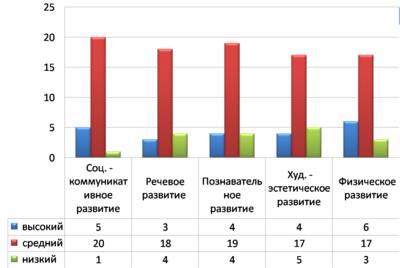 Рис 1. Сводная таблица освоения образовательных областей детей средней группы на начало годаАнализ результатов диагностики на начало учебного года показал, что основная часть детей (69%) имеет средний  уровень развития, небольшое количество детей имеет высокий (19%)и низкий (12%)уровень развития. Динамика освоения программы имеет положительные результаты, однако, есть еще над чем работать. Продолжать вести целенаправленную работу по повышению качества освоения программного материала по всем образовательным областям.Мы предполагаем, что процесс развития личности ребенка дошкольного возраста будет протекать более успешно, если личностное развитие дошкольника осуществляется на основе личностно-ориентированной модели взаимодействия взрослого и ребенка с использованием средств художественной литературы.Наблюдения за детьми своей группы (средний  возраст (5-ой год жизни)) в самостоятельной деятельности показали, что дети проявляют низкий интерес к художественной литературе (только 3-4 человека занимают свое свободное время рассматриванию книг в книжном уголке), у детей отсутствует устойчивый интерес слушания художественных произведений. Многие дети затрудняются назвать знакомые им сказки, рассказы, их авторов, читать наизусть стихи.     Для выяснения общего культурно-эстетического развития семей, в которых воспитываются  дети,  нами был разработана анкета, которую мы попросили заполнить родителей. В ходе данного опроса стало возможным установить. Каким образом развивать читательский интерес  детей средней группы, выработать рекомендации для родителей, которые помогли бы им заинтересовать своего ребенка, привить ему любовь к чтению, правильно организовать познавательный процесс у ребенка.Ниже приводятся результаты опроса детей, который  проводился в виде игры «Интервью». Я представилась  корреспондентом газеты и брала у ребят интервью по вопросам:1.Есть ли у тебя дома детские книги?2.Есть ли у тебя дома детские книги?3.Как часто тебе читают книги дома?4.Любишь ли ты когда тебе читают?5.Что ты любишь делать больше всего?           Данная анкета позволяет сделать некоторые выводы. Прежде всего, радует тот факт, что большинство детей сказали, что у них есть детские книги, родители  занимаются со своими детьми и читают им. Многие воспитанники  говорят о нехватке времени у родителей – это проблема нашего времени. Мы провели анкетирование родителей детей средней группы. Проанализировав результаты анкетирования родителей,   можно сказать, что ситуация в целом благополучна.  Все  опрошенные ответили, что у них есть детская библиотечка, в которой преобладают сказки и стихи. При покупке книг большинство  родителей  учитывают возраст ребенка, 2 просматривают содержание, и 1 выбирает книги по иллюстрациям. Сопоставление  ответов детей и родителей показывает, что, называя любимым занятием своего ребенка «слушание  чтения книг», многие родители тем самым скорее демонстрируют свое собственное желание, нежели констатируют действительный факт. Ответы детей свидетельствуют, что, к сожалению, на первое место в проведении досуга наших детей вышли «телесмотрение» и игра на компьютере. Хотя на прямой вопрос: «Любишь ли ты, когда тебе читают книги?» - все дают положительный ответ. Результаты проведенного опроса  детей и родителей, говорит о том, что существовала большая необходимость в разработке комплекса мероприятий, направленного на развитие интереса к детской книге у детей средней группы.4.3.   Этапы реализации опыта и перспективный план работы.В своей работе  мы выделяем  следующие этапы работы Перспективное планирование работы на 2021 – 2022 учебный годВедущая педагогическая идея заключается в создании необходимых психолого-педагогических условий (выбор содержания, средств,  форм и методов работы), способствующих всестороннему развитию дошкольников посредством приобщения к художественной  литературе.4.4. Формирование предметно-пространственной развивающей среды по приобщению дошкольников к художественной литературеФормирование интереса и потребности в чтении (восприятии) книг,   начинаю со знакомства детей с книжным уголком. Постоянный книжный фонд уголка состоит из программных и любимых произведений детей. Уединившись, дети самостоятельно рассматривают, исследуют, изучают книги. Содержание предметно-пространственной развивающей среды по приобщению детей к художественной литературе соответствует принципам ФГОС ДО (насыщенность, трансформируемость, вариативность, доступность, полифункциональность, безопасность) и способствует каждодневному общению детей с книгой, развивает их литературные интересы. В группе имеются: 
- подборка художественной литературы по жанрам, тематике, соответствующей программе и возрастным особенностям детей;
- Настольные и дидактические игры по знакомым произведениям. 
- Книги и иллюстрации по изучаемой теме в течение месяца. 
- Театральные атрибуты и атрибуты для с/р игр соответствующей тематики:  «Читальный зал», «Книжный магазин», «Мастерская для книг». 
- Тематические выставки художественной литературы разных авторов по сезонам, праздникам. 
- Портреты писателей. 
- Книги, знакомящие с культурой русского народа: сказки, загадки, потешки, 
игры. 
- Издания тех произведений, с которыми я знакомлю детей на занятиях. 
- Юмористические книги с иллюстрациями (Н.Носов, С.Маршак, и др.) 
- Книги, которые дети приносят из дома. 
- Справочная и познавательная литература, ориентирующая на изучение  окружающего мира. Такие книги, что бы привлечь внимание детей,расположены в специальном ярком лоточке. 
- «Толстые» книги, которые мы  читаем  в течении длительного времени. 
- Книжки-раскраски, книжки-самоделки- Аудио и СД - диски для прослушивания, коллекция мультимедийных презентаций.4.4. Использование художественной литературы как средства развития личности дошкольника через интеграцию всех  образовательных областей.Планируя образовательную деятельность, мы старались интегрировать ознакомление с художественной литературой в содержание всех образовательных областей.При организации физического развития дошкольников и их оздоровлении мы активно использовали художественное слово:- при проведении утренней гимнастики и подвижных игр;- при разучивании слов и считалок к подвижным играм («Гуси-лебеди», «Мы весёлые ребята», «Гори, гори ясно!» и т.д.).- во время проведения пальчиковой, артикуляционной и дыхательной гимнастики,- гимнастики пробуждения («Звериная зарядка», «Мы проснулись»),- при релаксации в минуты отдыха, что позволяет формировать позитивное отношение к физкультуре и спорту.Художественная литература в познавательном развитии детей выполняет ряд очень важных функции:- расширяет представления о мире (о явлениях, не данных непосредственно в наблюдении и практически действенном опыте);- помогает осваивать такие средства восприятия мира, как временные и причинно-следственные связи событий;- способствует освоению моделей человеческого поведения;- функция формирования эмоционально-ценностных установок по отношению к разным аспектам действительности (природному и рукотворному миру, миру человеческих отношений) в оценке с представлениями о них. Поэтому в своей работе мы широко использовали художественное слово при организации познавательных занятий, на прогулке, при наблюдении за природными объектами, при планировании тематических недель, для закрепления знаний об объектах живой и неживой природы, математических понятий пр.Огромная роль художественной литературы в речевом развитии ребенка. Использование произведений художественной литературы в работе по речевому развитию повышает заинтересованность дошкольников, способствует развитии логики изложения, правильному структурному оформлению и, как результат, улучшению качества речи. Художественные произведения служат детям образцом, благодаря которому они будут создавать более логичные, связные и последовательные высказывания.Чтение и заучивание стихов активно использовали в своей работе. Стихи несут огромный эмоциональный, нравственный и эстетический заряд. Помогают передать наши впечатления и особые ощущения. Занимательные игры со стихами, разучивание стихов (К. Чуковский, С. Маршак и др.)  служит для развития памяти.Чтение художественной литературы играет немаловажную роль в художественно-эстетическом развитии детей. Сюжеты прочитанных книг дети отражают в лепке, рисовании, аппликации. Эмоции вызывают у ребенка стремление передать свое отношение к изображаемому. Детское воображение создает определенные образы, опираясь на опыт, который ребенок получает через восприятие. Одним из эффективных средств  всестороннего развития детей является театрализованная деятельность. Дети учатся замечать в окружающем мире интересные идеи, воплощать их, создавать свой художественный образ персонажа, у них развиваются творческое воображение, ассоциативное мышление, умение видеть необычное в обыденном. Она направлена на целостное воздействие на личность ребёнка, его раскрепощение, самостоятельное творчество, развитие ведущих психических процессов; способствует самопознанию и самовыражению личности; создаёт условия для социализации, усиливая адаптационные способности, корректирует коммуникативные качества, помогает осознанию чувства удовлетворения, радости, успешности.Велика роль художественной литературы в социально-коммуникативном развитии. Значительное число произведений художественной литературы содержит описание взаимоотношений героев, образов, которые можно использовать в целях формирования начал нравственного сознания у детей. Многочисленные факты общения, взаимоотношений взрослых и детей, сказочных персонажей позволяют создавать содержательную, этически значимую основу не только для накопления дошкольниками ярких представлений, переживания их, но и для освоения социально одобряемых, гуманных способов поведения. Таким образом, художественная литература является универсальным развивающим и образовательным средством, которое возможно интегрировать во все образовательные области и тем самым воздействовать на развитие личности ребенка дошкольного возраста всесторонне.4.5. Использование традиционных и нетрадиционных форм работы по приобщению дошкольников к художественной литературе.Изучив методическую литературу, мы выделили множество самых разнообразных традиционных и нетрадиционных форм по приобщению дошкольников к книге и стали использовать их в своей работе с детьми.Мы использовали такие традиционные формы работы:- ООД по знакомству с художественной литературой.- Традиция ежедневного чтения в течении дня и чтение книг перед дневным сном.- Оформление в группе книжного уголка «В гостях у сказки»- Оформление тематических выставок и выставок, посвящённых творчеству детских поэтов и писателей.- Создание и функционирование "Книжкиной больницы".-Использовали просмотр мультфильмов и сказок по художественным произведениям.-Сюжетные игры: «Театр», «Книжный магазин» и др.-Театрализованную деятельность (пальчиковый, настольный, кукольный театр, игры – драматизации).Нетрадиционные формы работы, которые мы использовали, следующие:- Квест – игра «В гостях у сказки»- Презентации при ознакомлении с творчеством писателей и поэтов, образами литературных героев и др.- Создание детьми и родителями книг-самоделок.  Одно дело - прочитать книгу, и совсем другое - сделать ее самому. В своей группе мы проводили конкурс на лучшую книжку-малышку,  сделанную совместно детьми и родителями. - Неделя детской книги ( «Наши любимые сказки).- Организовывали экскурсии в поселковую и школьные библиотеки.Учитывая реалии сегодняшнего дня, мы, сохраняя традиционные, искали новые, современные формы работы с детьми. Одной из таких форм являются компьютерные технологии. Благодаря ИКТ, стало возможным перевести традиционные формы работы на качественно новый уровень. Такие мероприятия оказывают заметное влияние на формирование читательских предпочтений, побуждая интерес к художественной литературе.4.6.  Приобщение родителей к книжной культуре.При реализации образовательной программы большое внимание уделяется взаимодействию с родителями.  С целью установления контактов с семьей для обеспечения единства в работе по приобщению детей к художественной литературе использую следующие формы взаимодействия и активного вовлечения родителей в образовательную деятельность:  - Консультации: «Какие книги читать детям», «Роль сказки в воспитании и развитии детей дошкольного возраста»- Буклеты с рекомендации по организации домашнего чтения «Чтение-дело семейное», «Как привить любовь к чтению».- Конкурс рисунков («Мои любимые книги») - Акция «Пришли мне чтение добро», в которой родители значительно пополнили библиотеку в группах литературой разного жанра. - Выставка книжек -самоделок, в которой  все родители средней группы приняли активное участие. В индивидуальных беседах обращаю внимание родителей, что для всестороннего развития ребёнка, для более тесного общения с ребёнком, доверительных отношений как нельзя лучше подходит совместное вечернее чтение, рассматривание иллюстраций, обсуждение прочитанного. Предлагаю вспомнить свою любимую детскую книгу, рассказать о ней ребёнку, вместе почитать, это будет одним из толчков для дальнейшей мотивации в формировании интереса и потребности в чтении.Важность общественного воспитания в процессе развития детей определяет тесное сотрудничество детского сада и социума в нашем случае — это детская библиотека. На экскурсии в поселковую библиотеку дети познакомились с абонементным и читальным залом, с новинками в мире книг, с профессиональными действиями работников и правилами поведения в библиотеке.Таким образом, художественная литература является универсальным развивающим и образовательным средством, выводя ребенка за пределы непосредственно воспринимаемого, погружая его в возможные игры с широким спектром моделей человеческого поведения и ориентируя в них богатую языковую среду.4.7. Результативность профессиональной педагогической деятельности и достигнутые эффекты.Проведенный педагогический мониторинг в конце учебного года показал положительную динамику по всем направлениям развития дошкольников. Большая часть детей имеет высокие и средние показатели развития (рис. 2).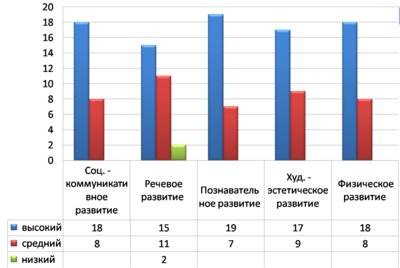 Рис. 2.Сводная таблица освоения образовательных областей детьми средней группы на конец годаУ воспитанников значительно вырос интерес к художественной литературе. Дети стали часто высказывать желание послушать определённое произведение, легко включаются в процесс восприятия. Охотно отвечают на вопросы взрослых, связанные с анализом текста. С удовольствием играют в игры, основанные на тексте художественных произведений, проявляют творческую инициативу в воспроизведении сюжета, создании образов героев. Используют литературный образ, сюжет произведения в других видах деятельности.Анализируя результаты наблюдения, мы видим, что 45% детей имеют высокий уровень, большинство детей группы 50% имеют средний уровень развития, и только 5% детей нуждались в помощи воспитателя при выполнении заданий (рис. 3).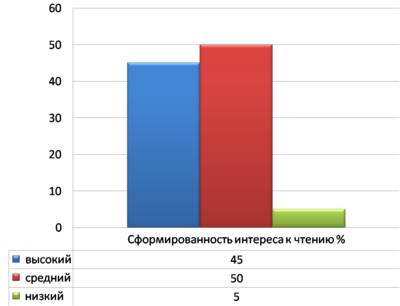 Рис.3. Результаты проверки уровня сформированности интереса у ребенка к книгеПовторное анкетирование и собеседование с родителями свидетельствуют о повышении читательской культуры в семьях воспитанников и повышении компетентности родителей по ознакомлению дошкольников с художественной литературой. Увеличилось число родителей, которые ежедневно читают своим детям.В результате систематической работы по приобщению к чтению детей и родителей,  мы заметили изменения в предпочтениях детей при выборе досуга. Увеличилось число детей, которые предпочитают просмотру телепередач чтение книг. Результаты проведенной диагностики детей и опроса родителей, говорит о том, что система работы способствовала развитию у детей интереса к художественной литературе. Это в свою очередь позитивно отразилось на всестороннем развитии личности детей дошкольного возраста, что показали результаты диагностики. Дети успешно осваивают программный материал, полученные знания, умения и навыки активно используют в организованной образовательной деятельности, образовательной деятельности в ходе режимных моментов, в самостоятельной деятельности.5.    Практическая значимость опыта работыПрактическая значимость опыта помогает определить пути решения всестороннего творческого развития личности дошкольника, развития личностных качеств через приобщение его к чтению художественной литературы.   Это способствует развитию речи и социальной адаптации детей в социуме; развитию творческих способностей, совершенствованию познавательных интересов детей;   становлению и всестороннему  развитию личности ребенка,  как субъекта общественных межличностных отношений; росту личностных достижений всех субъектов воспитательно-образовательного процесса (детей-педагогов-родителей).Данный педагогический опыт работы представлялся:на педсовете в дошкольном отделении в 2022 г; в рамках работы методического объединения воспитателей Шарьинского муниципального района; опыт размещен на персональной страничке, а также в представлении обобщённого опыта в публикациях.  Перспективы применения опыта в массовой практике. Данный методический материал может быть использован педагогами дошкольных учреждений, родителями дошкольников.Заключение.Мы уверены, что дети и книга - неразделимы, они созданы друг для друга. Использование примеров литературных персонажей, ситуаций, образов  во всех видах деятельности;  организация сюжетно-ролевых игр, игр-драматизаций, игр-путешествий, праздников на материале сказок; широкое использование произведений сказочного жанра в процессе повседневной жизни и на специально организованной деятельности; включение литературного материала в образовательную область «Художественно-эстетическое развитие», в качестве художественного слова; использование отрывков из сказок в образовательной области «Познавательное развитие» в качестве иллюстрированного материала; включение сказочных образов и элементов сказочных сюжетов в утреннюю гимнастику, физкультминутки, в непосредственно образовательную деятельность «Физическое развитие», развлечения, физкультурные досуги и праздники способствовало всестороннему развитию  личности. В работе мы рассмотрели вопросы влияния художественной литературы на всестороннее развитие личности ребенка.Теоретически обосновали и изучили потенциал художественной литературы в личностном развитии детей дошкольного возраста. Работы представителей разных направлений науки отчётливо доказывают, насколько велика роль художественной литературы во всестороннем развитии подрастающего поколения.Анализ основных образовательных программ, психолого-педагогической литературы показал, что оптимальным периодом для развития интереса к детской книге является дошкольный возраст.Для развития личности дошкольника средствами художественной литературы необходимо соблюдать следующие условия:1.Провести мониторинг уровня развития детей по областям на начало года и выявить уровень развития интереса к книге.2.Выстроить систему работы по приобщению дошкольников к художественной литературе.3.Создать развивающую предметно-пространственную среду.4.Использовать художественную литературу как средство развития личности ребенка через интеграцию всех образовательных областей.5. Формировать у детей интерес к художественной литературе, используя для этого эффективные традиционные и нетрадиционные формы и методы работы.6.Приобщать родителей к книжной культуре.Главный результат проведенной работы в том, что дети любят книги, внимательно слушают, рассматривают их, обмениваются своими впечатлениями, активно используют в речи выразительные средства языка, фантазируют. Родители стали больше читать сами, чаще стали читать детям художественную литературу. Мы в свою очередь углубили свои знания по данной проблеме, доказали эффективность использования литературы как средства всестороннего развития личности дошкольника.Список литературы:1. Боголюбская М. К., Шевченко В. В. «Художественное чтение и
рассказывание в детском саду». Изд. -3-в. М., «Просвещение», 20122. Бойко Е. А. Учимся строить предложения и рассказывать. Простые
упражнения для развития речи дошкольников. – Рипол Классик, 2011.–256 с.3. Гербова В.В. Приобщение детей к художественной литературе. Программа и методические рекомендации. – М.: Мозаика-Синтез, 2014. 4. Гурович Л. М., Берегова Л. Б., Логинова В. И., Пирадова В. И. Ребенок и книга: М., 2002.5. Давыдова О.И., Майер А.А., Компетентностный подход в работе дошкольного образовательного учреждения с родителями. М., 20116. Закон РФ об образовании от 23. 12. 2012г.7. Запорожец А.В. Психология восприятия ребенком-дошкольником литературного произведения // Избр. псих. труды Т.1. / А.В. Запорожец - М., 1996. 8. Карпинская Н. С. «Художественное слово в воспитании детей». М., «Педагогика», 20169. Теплов Б.М. Психологические вопросы художественного воспитания // Педагог -2000.
10. Ушакова О. С., Гавриш Н. В. Знакомим дошкольников с литературой. – М.,1998.11. Федеральный государственный образовательный стандарт дошкольного образования. Приказ Минобрнауки России от 17.10.2013 №1155.ПРИЛОЖЕНИЯПриложение 1. Семейный праздник: "Мы читаем!»Задачи:изучить читательскую ситуацию в семьях, круг детского чтения;расширить социальное партнерство, привлечь детей и родителей к чтению;развивать творческие способности;оказать семье информационную помощь;выявить самую читающую семью.Материалы: иллюстрации к литературным произведениям, фамилии художников, презентация.Зал празднично украшен. За столиками расположились семьи – участники викторины.Ведущий: Добрый вечер, уважаемые гости! Спасибо вам за то, что вы нашли время и пришли на эту встречу. Сегодня мы поведем разговор о книге, ее ценности для каждого человека, а также познакомимся с самыми читающими семьями нашего детского сада..Выходит мальчик, читает стихотворение:Когда мне книжечку читает мама,
Совсем не то, что сам себе читаю.
Хотя я буквы все прекрасно знаю,
И «Айболита» сам уже прочел.
Но если мама с книжкой сядет рядом,
Как эту книжку слушать интересно!
Как будто в рубке капитан отважный,
Который не боится злых пиратов,
Как раз и есть я сам!
Или хожу в дозор я на границе,
Или в ракете направляюсь к Солнцу,
И космонавт бесстрашный – тоже я.
Прошу тебя, ты почитай мне, мама,
Сегодня я как будто стану птицей
И бедную Дюймовочку спасу! (И. Токмакова)Вед: Бесспорно, очень большую роль играет книга в воспитании детей. Еще А.М. Горький писал: «Я, вероятно, не сумею передать достаточно ярко и убедительно, как велико было мое изумление, когда я почувствовал, что почти каждая книга как бы открывает передо мною окно в новый неведомый мир». Эти слова писателя точно отражают желание всех взрослых подобрать такие книги, чтобы они открыли ребятам прекрасный радостный мир, ответили на все детские «почему».
А сейчас давайте познакомимся с нашими семьями-участницами.Семьи представляют свою семью, какие книги они любят читать, какая у них есть домашняя библиотека и т.д.Вед : Спасибо за ваши выступления. Я очень рада, что родители неравнодушны к вопросам чтения. А сейчас Конкурс № 1.
Люди придумали очень много пословиц о книге и чтении.  Вспомните и назовите их как  можно больше.(«Книга подобна воде – дорогу пробьет везде», «Золото добывают из земли, а знания – из книги», «Книгу читаешь – на крыльях летаешь», «Книга в счастье украшает, а в несчастье утешает», «Испокон века книга растит человека», «Прочел новую книгу – встретился с другом», «Ум без книги, как птица без крыльев», «Хлеб питает тело, а книга – разум» и др.)Конкурс № 2. «Писатели и поэты»– У любой книги есть свой автор. Сейчас вам будут представлены портреты писателей и поэтов, а вам нужно будет назвать их фамилии (С.Я. Маршак, С.В. Михалков, Ш. Перро, А.С. Пушкин, Н.Н. Носов, К.И. Чуковский, И.А. Крылов, Г.Х. Андерсен.)Конкурс № 3 .Литературная викторина для детей и родителейВопросы для детей (родители помогают):Что купила разбогатевшая муха на базаре? (Самовар)Как звали самого умного поросенка из сказки Сергея Михалкова? (Наф-Наф)Кто поранил Барбоса из сказки «Доктор Айболит»? (Курица)Чем ловил рыбу Волк в русской народной сказке «Волк и лиса»? (хвостом)Какую фразу повторяет Кот Леопольд, желая помириться с мышами? («Ребята, давайте жить дружно!»)Сколько работников вытаскивали репку? (Шесть)Чей дом бежала заливать курица с ведром? (Кошкин дом)Где укрывались девочка с братцем, спасаясь от гусей-лебедей? (На берегу речки, под яблоней, в печке)Как звали девочку, вступившую в борьбу со Снежной королевой? (Герда)Что болело у бегемотиков? (Животики)Какой литературный герой отличался небывалым ростом и работал милиционером? (Дядя Степа)Кем был Мойдодыр? (Умывальников начальник и мочалок командир)Вопросы для родителей:Название какого изделия из камня стало названием сборника сказов Павла Бажова? (Малахитовая шкатулка)Как звали двух братьев – собирателей сказок родом из Германии? (Братья Гримм)Какому автору принадлежат строки:«А вы друзья, как не садитесь, 
Все в музыканты не годитесь»  (Крылов)Какой месяц был самый молодой в сказке «Двенадцать месяцев»? (Январь)В чем была сила Черномора? (В бороде)Какое слово в замке у Снежной королевы собирал Кай («Вечность»)На сколько лет заснула спящая красавица? (На 100 лет)В «Трех толстяках» кукла наследника Тутти умела петь? (Нет)Что потерял Питер Пен? (Свою тень)Косточкой какой ягоды Мюнхгаузен выстрелил в оленя? (Вишни)На сколько перевел часы принц в сказке «Золушка»? (На час назад)Сколько щелчков проиграл поп в сказке Пушкина? (Три)Конкурс № 4. «Волшебное средство» и «Путаница»Родителям раздаются листочки с заданием написать, какое волшебное средство было у героев сказок; исправить ошибки в стихотворениях.Волшебное средство:у Буратино (золотой ключик)у девочки Жени из сказки Катаева (цветик-семицветик)у Оле-Лукойе (зонтик со снами)у солдата из сказки Андерсена (огниво)Путаница:Наша Маша громко плачет:
Уронила в речку мячик. (Таня)Идет медведь, качается,
Вздыхает на ходу:
«Ох, доска кончается,
Сейчас я упаду» (Бычок)Жил старик со своею женою
У самого синего моря. (Старухой)Плутовка к дереву
На цыпочках подходит.
Вертит хвостом,
С лягушки глаз не сводит… (Вороны)Библиотекарь: Молодцы, вы показали хорошие знания детских литературных произведений. А в заключение нашей встречи предлагаю творческое задание: нарисовать любимого героя из сказки, стихотворения.В конце конкурса жюри подводит итоги, каждая семья получает небольшой памятный подарок.Приложение 2.Консультация для родителей.Секреты Книжного Шкапаили как вырастить настоящего читателя.Уважаемые родители!Вы часто спрашиваете, как привить ребенку любовь к чтению? Делюсь с Вами секретами того, как вырастить настоящего читателя.Время.	Читать детям начинаем с самой младшей группы детского сада. Главное, выбрать правильное время для чтения. Не читайте насильно, если ребенок хочет поиграть и побегать. Читаем детям, когда они не устали и у них хорошее настроение.Место. В каждой группе выделено специальное место для чтения, уютный и укромный уголок. Он тихий, удобный, с хорошим освещением. Часто дети читают, лежа на ковре, и это не вредно, если малыш лежит на животе, света достаточно, а расстояние до книги около 30 см.Техника чтения. Чтение ребенку вслух - задача не из легких. Читайте медленно и выразительно, хорошо проговаривая все звуки, варьируйте текст (например, вставляйте имя ребенка в стихи о детях), меняйте интонацию и голос в зависимости от того, какой персонаж говорит, звукоподражайте, читайте стишки нараспев. Читайте ребенку даже тогда, когда он научится читать сам, этим вы определяете для него зону ближайшего развития: то, что он еще не в состоянии сегодня прочитать сам, но воспринимает в вашем прочтении, и через некоторое время вернется к книге самостоятельно.Хранение. Пусть все, что связано с чтением, будет привлекательным для малыша. Выделите отдельную полку для хранения детских книг и красиво оформите ее, не забыв спросить совета у вашего главного читателя. Убедитесь в том, что полка удобная и легко доступна малышу.Обсуждайте и сочиняйте. Говорите о героях прочитанных книг и их поступках, высказывайте свое отношение. Учите ребенка сочинять истории, фантазируйте, пересказывайте старые сказки на новый лад, приписывайте героям невероятные поступки, придумывайте их дальнейшую судьбу и свои варианты развития сюжета. Внесите что-то новое в знакомые истории, пусть малыш придумывает персонажей и имена для них, определяет финалы историй и т.д. Этим вы сформируете у ребенка творческое воображение.Сочиняйте вместе сказки, рисуйте иллюстрации и дарите самодельные книги друзьям, бабушкам и дедушкам. Героем книги может быть и сам ребенок, собственная сказка может помочь ему решить проблему, преодолеть страх или научить чему-то новому.Интерактивность. Оживите книгу, читайте по ролям, разыгрывайте сценки в лицах, ставьте спектакли по мотивам известных книжных сюжетов. Пусть ребенок исполняет одну из ролей и будет внутри книги. Такая театрализация позволяет ненавязчиво донести и закрепить мысли, которые иначе усваиваются	с	трудом.	Есть	множество	вариантов	театра: костюмированный, пальчиковый, магнитный, театр теней, бумажный, марионеточный	и     пр.      Устраивайте     настоящие     представления	по прочитанным книгам, расклеивайте афиши и выдавайте билеты. После двух лет можно сводить малыша в кукольный театр и посмотреть постановку любимой сказки. Рисуйте героев книг, лепите их из пластилина и природных материалов, и     разыгрывайте	истории.     Можно	создать	собственный мультфильм-комикс. Пусть ребенок с вашей помощью вспомнит и схематично нарисует основные сцены, а потом, опираясь на картинки, попробует озвучить «мультфильм». Пишите письма полюбившимся героям (тут, возможно, придется присылать от них ответы). Покажите малышу диафильмы по прочитанным сказкам. Они воспринимаются легче, чем мультфильмы, от них меньше устают глаза, к тому же, диафильмы лишь помогают понимать текст книги, а не заменяют его действием.Ритуал. Регулярное чтение в одно и то же время является ритуалом, который	действует	на	ребенка	успокаивающе,	являясь	признаком стабильности и опоры в жизни. Можно читать за завтраком или даже когда малыш сидит на горшке. Но лучше всего сделать успокаивающее чтение традиционным перед сном. Это не только отложиться в подсознании ребенка, но и даст дополнительную близость и теплоту общения с малышом, создаст особую доверительную атмосферу между вами и ребенком. Выбирайте для чтения на ночь проверенные временем, уже знакомые ребенку истории, это поможет ему расслабиться перед сном.Традиция. Выделите особенный день и время для семейного чтения по кругу, хотя это и не просто при сегодняшнем ритме жизни. Такое чтение может не только развлечь, но и утешить и поддержать ребенка, дать ему новые знания и вдохновить. Эмоциональное «чтение-общение», период «пристального внимания», очень важно для детей, ведь это время, когда мама и папа откладывают все свои дела, сажают его на колени, обнимают за плечи и начинают читать.Повторение. Читайте одну и ту же книжку столько раз, сколько ребенок просит. Повторение важно для малышей, потому что они хотят учиться. Вскоре вы заметите, что он уже помнит наизусть любимые отрывки и старается употреблять ключевые фразы в своей речи. К тому же перечитывание любимой книги в энный раз создает для ребенка ситуацию комфортности, он заранее знает все повороты сюжета, поэтому обращает внимание на отдельные слова и фразы, замечает новые смысловые нюансы.Мера. Остановитесь до того момента, когда ребенок заскучает. Лучше читать меньше, но регулярно.Соответствие возрасту. Выбирайте книги по возрасту, достаточно сложные, чтобы они могли завладеть вниманием ребенка, и в то же время достаточно простые, чтобы он мог следить за развитием событий. Не страшно, если что-то в прочитанном окажется неясным, опережающее чтение тоже полезно, но сюжет в таких книгах должен быть доступен на разных уровнях. Если дома несколько детей дошкольного возраста, не делайте разграничения в чтении младшим и старшим, старшие обычно активно обсуждают и проговаривают произведения для малышей, что полезно всем.Актуальность. Не равняйтесь на других, выбирайте то, что с удовольствием	воспринимает	именно	ваш	ребенок.	Ранимые	и впечатлительные дети боятся авантюрных историй, в отличии от искателей приключений. Предлагайте актуальные книги, сообразно интересам и увлечениям ребенка на данный момент. В идеале читайте ребенку те книги, которые интересны вам обоим. Постарайтесь заранее прочесть то, с чем собираетесь познакомить ребенка. Помните о тематическом разнообразии произведений и о сезонном принципе в подборе литературы.Иллюстрации. Побуждайте интерес ребенка к картинкам. Со временем он начнет не только листать страницы, но и слушать. Учите малыша обращать внимание на детали иллюстраций, на цветовое решение, на то, как художник передает настроение героев. Пересказывая по картинке фрагмент произведения, малыш развивает свою речь и учится воссоздавать словесный образ на основе зрительного.Вопросы. Отвечайте на вопросы, которые малыш задает по ходу чтения, объясняйте непонятные слова и предложения по его просьбе. Задавайте вопросы сами, не переходите на длинные монологи, просите ребенка пересказать небольшие отрывки, обсуждайте прочитанное вместе. Вместе	ищите	в	книгах	ответы	на	вопросы	ребенка.	Наряду	с художественными книгами для детей раннего возраста есть и обучающая литература для ознакомления с окружающим миром, расширения кругозора, развития внимания и памяти. Особое место занимает чтение словарей, энциклопедий и научно- популярной литературы.Совместный поход. Сделайте традицией совместный поход в книжный магазин и библиотеку, и дайте ребенку возможность выбирать самому.Ценность. Воспитывайте отношение к книге, как к чему-то ценному. Дарите книги малышу на каждый праздник вместе с другими подарками. Когда ребенок идет к кому-то в гости, включайте книгу в детский подарок, как нечто особенное. Воспитывайте бережное отношение к книгам, объясняйте, что их нельзя кидать на пол, рисовать в них, мять или рвать страницы. После прочтения их надо обязательно класть на место. При сознательных попытках испортить книгу, уберите ее в шкаф, и объясните, почему вы так поступили. Приложение 3.                     Анкета для родителейЦель: 1. Изучить уровень компетентности родителей в выборе литературы для детского чтения, какими требованиями они руководствуются при  покупке  детских книг. 2. Привлечь внимание родителей к проблеме детского нечтения, важности приобщения ребенка к книге.1.Есть ли у вас дома детская библиотечка?2.Какие книги преобладают в Вашей библиотечке?3.Часто ли вы покупаете книги ребенку?4.Чем Вы руководствуетесь при покупке книги ребенку?5.Как часто Вы читаете книги ребенку?6.По чьей инициативе Вы читаете книги?7. Как ваш ребенок реализовывает свои впечатления после прочтения новой книги: лепит, рисует  героев книги, пересказывает ее, играет в героев?8.Любимое занятие вашего ребенка?9.Рассказывает ли  ребенок о прочитанных в д/с  произведениях.10..Какова, по Вашему мнению, роль книги в развитии ребёнка? (Напишите.) ____________________________________________________________________________________________________________________________________ __________________________________________________________________Спасибо!		Приложение 4КВЕСТ-ИГРА «ПУТЕШЕСТВИЕ В МИР СКАЗОК»Цель:  Собрать карту Тридевятого царства.Задачи:Образовательные:  расширять «читательский» опыт (опыт слушания) повышение интереса к сказкам, уточнить и обогатить знания детей о названиях, героях детских сказок; уметь узнавать сказку по заданию.Развивающие: развивать способность к целостному восприятию текста, в котором сочетаются умения выявлять основное содержание, устанавливать временные, последовательные и простые причинные связи, понимать главные характеристики героев, несложные мотивы их поступков, развивать познавательную активность детей в процессе расширения знаний о сказках; развивать умение отвечать на вопросы; активизировать словарь.Воспитательные: проявлять дружелюбные отношения друг к другу в работе единой команды.Предварительная работа: чтение сказок, слушание аудиозаписей со сказками, отгадывание загадок про героев сказок, пение песен из сказок;Материалы и оборудование:- Аудилозапись песни «Приходите в гости к нам» ( В гостях у сказки)(сл. Ю.Кима, муз. В. Дашкевича) из к/ф "Там, на неведомых дорожках";-Волшебный сундучок;-Маршрут путешествия в мир сказок с этапами прохождения игры;-Сказочные конверты с заданиями;-Конверт для сбора частей карты Тридевятого царства;-Карта Тридевятого царства;-Картинки из сказок;-Загадки про сказки;-Вопросы по содержанию сказок;- Магнитная доска и магниты.Ход игры.Звучит аудилозапись песни «Приходите в гости к нам» ( В гостях у сказки)(сл. Ю.Кима, муз. В. Дашкевича) из к/ф "Там, на неведомых дорожках".Сказочница: Ребята! Вы любите сказки?Ответы детей.Вы знаете сказки?Ответы детей.Сказочница: Сегодня я предлагаю совершить увлекательное путешествие в волшебный мир сказок, выполняя задания квест-игры. Вы согласны?Ответы детей.Сказочница: Новое слово квест переводится, как ищу, разыскиваю. Значит, это будет игра-поиск. Неведомые тропинки поведут нас в невиданные края. Нам нужно будет собрать целую карту Тридевятого царства из шести частей. Я уверенна, что вы обязательно справитесь со всеми заданиями.Дети получают маршрут путешествия в мир сказок.Сказочница:  Задание №1 находится в волшебном сундуке, закрытом на замке.Там живут различные загадки, а вы должны назвать отгадки. Внимательно осматриваем помещение прихожей, открывая двери шкафчиков.(конверт находится в волшебном сундуке в шкафчике ребенка, не пришедшего в д/сад).Сказочница: Нашли сундук вы сказочный. Уж больно он загадочный. Я вам читаю загадки, а вы называете названия сказок. Сказочница:  Молодцы, отгадали все загадки. Получайте первую часть карты. Ребята, давайте посмотрим, куда нам идти дальше? На что показывает стрелочка? (Стрелочка показывает путь к сказочному транспорту – карете из тыквы).Свет горит, мотор гудит, на колёсах шины.
По дороге лихо мчит нас с тобой …(машина)Задание № 2 может быть на любом виде сказочного транспорта (конверт находится под сиденьем машины).Сказочница: Нашли, какие молодцы! I часть задания- «В каждой сказке есть волшебные средства передвижения, вспомните их и назовите»- На чем быстро перемещается Баба-Яга? (на метле)- Личный транспорт Бабы-Яги? (ступа)- На чем вернулась Машенька домой в сказке «Маша и медведь»? (в коробе, который нес медведь)- На чем Емеля ехал во дворец к царю? (на печи)После каждого правильного ответа детям показывают картинку из сказки.Сказочница: II часть - «В волшебных сказках всегда есть персонажи - помощники, которые помогают главным героям сказок. Вспоминайте и на вопросы отвечайте».- Кто помог зайке вернуться жить в свой дом? ( петух)- Кто освободил Красную Шапочку и бабушку? (дровосеки)-Какая рыба выполняла желания Емели? (щука)После каждого правильного ответа детям показывают картинку из сказки.Сказочница:  Молодцы, вы дали правильные ответы на все вопросы. Получайте вторую часть карты. Ребята, посмотрите наш маршрут. Куда нам идти дальше?Стрелочка куда показывает? (на волшебный фотоаппарат). Ребята! А что делают при помощи фотоаппарата?Ответы детей.Сказочница: Когда фотоснимков становится много, то можно организовать фотовыставку. Где обычно мы размещаем фотографии в группе?Ответы детей.Каждый из вас рядом с нею был, с мелом, с указкой к ней выходил. Задание № 3 находится на доске ( магнитной доске)Сказочница: «Мы закрепляем магнитами на доске несколько фотографий. Глядя на них, что они вам напоминают? В какой сказке это уже было? Попробуйте определить название сказки по этим фотографиям»-3 ложки, 3 стула, 3 кровати («Три медведя»)- лошадь с санями, рыба, прорубь в реке («Волк и лиса»)-яблоки, пироги, кисель, молоко («Гуси-лебеди»)-пузырь, лапоть, соломина («Пузырь, соломинка и лапоть»)Сказочница:  Молодцы, правильно отгадали названия сказок. Получайте третью часть карты. Ребята, наш маршрут продолжается. На что дальше указывает стрелочка?Ответы детей.Сказочница: Стрелка показывает в сторону книги.Кто расскажет нам о странах, о морях и океанах?
Про зверей, про рыб, про птиц - говорящих сто страниц.Задание № 4 находится в книжном уголке. Берем книги с полок и аккуратно перелистываем страницы. Что вы в них нашли?
Ответы детей.Сказочница: Ребята, вы нашли несколько сказок в картинках. Кто желает рассказать любую сказку.Дети по желанию рассказывают выбранную сказку.Сказочница:  Молодцы, нам всем понравилось, как каждый по картинкам рассказал сказку. Получайте четвертую часть карты. Ребята, продолжаем путь. На что указывает следующая стрелочка?Ответы детей.Сказочница: Стрелка показывает на эмблему «Юный знаток сказок», которая находится на… «Поверхность у него большая, многое она разрешает: и лепить, и вырезать, читать, писать и рисовать». Задание № 5 лежит на столе воспитателя.Чтобы определить лучших знатоков сказок, нужно вам правильно ответить на вопросы:- Какая птица снесла золотое яичко? (Курочка Ряба)-Кто разбил яйцо Курочки Рябы (мышка)- Из муки, сметаны он, в жаркой печке был печён. (Колобок)- От кого ушёл Колобок? (от дедушки, бабушки, зайца, волка, медведя).-Какой овощ не мог вытащить дед и его семья? (репку)- Как звали собаку, в сказке «Репка»? (Жучка)-Перечислите, кто жил в теремке? (мышка, лягушка, заяц, лиса, волк)-Сколько было деток у мамы Козы? (семь)- Где спрятался седьмой козленок? (в печке).- Как звали трех медведей (Михайло Иванович, Настасья Петровна, Мишутка)- Назовите дом Бабы Яги? (избушка на курьих ножках)- Какие птицы служили Бабе Яге? (гуси-лебеди)- Кто первый заселился в сказке «Рукавичка»? ( мышка)- Что вез зимой на санях дед бабке в сказке «Лиса и волк»? (рыбу и лису)- Чем волк ловил зимой рыбу в реке? (хвостом).- Куда пошли пузырь, соломинка и лапоть? (пошли в лес дрова рубить)- Отчего лопнул Пузырь?(от хохота)-Куда уходил кот, оставляя петушка одного в доме?( на охоту)-Что пообещала лиса петушку, если он выглянет в окошко?(дать ему горошка)- Что несла Красная Шапочка для бабушки в корзинке? (пирожки и горшочек масла).Сказочница:  Молодцы, правильно ответили на все вопросы. Каждого из вас можно смело назвать знатоком сказок! Получайте пятую часть карты. Ребята, наш маршрут подходит к концу. На что указывает стрелочка?Ответы детей.Сказочница:  Стрелочка указывает на волшебные кубики. А где они всегда лежат?Ответы детей.Сказочница: Правильно, конверт с заданием № 6 находится в уголке конструирования. Приступаем к поиску. При помощи волшебных кубиков вы должны собрать картинки из разных сказок по образцу.Дети собирают из кубиков сюжеты сказок.Сказочница:  Ребята, вы отлично справились с последним заданием. Получайте шестую часть карты. Теперь, имея все части, вы можете собрать целую большую карту Тридевятого царства.Дети собирают карту Тридевятого царства.Сказочница: На этом наше путешествие завершилось. Вы были настоящей дружной командой, справились со всеми заданиями и собрали большую карту Тридевятого царства. Теперь мы можем знакомиться со сказками разных народов, написанные авторскими в разные времена.В мире много сказок грустных и смешных,И прожить на свете нам нельзя без них.Пусть герои сказок дарят нам теплоПусть добро навеки побеждает зло!Звучит аудилозапись песни «Приходите в гости к нам» ( В гостях у сказки)(сл. Ю.Кима, муз. В. Дашкевича) из к/ф "Там, на неведомых дорожках".Приложение 5Выступление на методическом совете ДО«Сказка как средство развития речи дошкольников»Сказка – благодатный материал для развития детей во многих отношениях. Легкая для детского восприятия по форме и содержанию, формирует понимание добра и зла, выполняет терапевтическую функцию. Востребована сказка и как средство развития речи детей дошкольного возраста, поскольку ее можно слушать, пересказывать, дополнять, обыгрывать.Сказка появляется в жизни малыша первой из художественных произведений. От самых простеньких сказок, состоящих из повторяющихся действий («Репка», «Колобок», «Теремок» и пр.), ребенок переходит к слушанию историй, более сложных и насыщенных событиями.Звучит множество новых для ребенка слов. Но они преподносятся в таком интересном контексте, что их хочется понять и запомнить. И дети вникают и запоминают! Дошкольник повторяет высказывания понравившегося героя, запоминает различные речитативы и художественные обороты, так часто применяемые в сказочных текстах. Даже 3-летний малыш склонен повторять «В тридевятом царстве…»,«опечалился добрый молодец», «ни в сказке сказать, ни пером описать».Сказка выполняет важные для формирования речи функции:- расширяет словарный запас ребенка- преподносит готовые художественные обороты и метафоры- показывает пример составления различных предложений- естественным образом знакомит с грамматическими основами.Чуть позднее запускается активная роль сказки в отношении речевого развития. Дети начинают пересказывать особо впечатлившие их отрывки, рассуждать о поступках героев, придумывать свои версии иного развития событий. Все это чрезвычайно полезно для формирования связной речи дошкольника.Развитие связной речи дошкольников посредством сказкиСлушая сказку, ребенок ставит себя на место главного героя. До наступления старшего дошкольного возраста воображение ребенка перемещает его в фантазийную среду, и только после 6 лет он выступает в роли слушателя и воспринимает сказку как художественное произведение.Дошкольник может включаться в перипетии сюжета неосознанно, а может и сознательно называть себя сказочным персонажем. Но в любом случае образы помогают ребенку запоминать целые отрывки увлекательного текста, потом их пересказывать, а также использовать для придумывания своих историй.ПересказЧастично пересказать прослушанную сказку умеют даже 4-летние малыши. При этом они могут упустить значительную часть событий, но обязательно употребляют самые запомнившиеся словосочетания. Главные моменты также включают в свой пересказ, соблюдая логику событийПятилетние дети исправляют неточности, если взрослые рассказывают сказку своими словами. Они испытывают непосредственное эмоциональное отношение к персонажам и описываемым событиям. Их понимание происходящего опирается на сопереживание героям. Услышав новую речевую подачу, дети теряют логическую связь между событиями. Поэтому они требуют от взрослого рассказчика строго придерживаться текста.В собственном пересказе дети среднего дошкольного возраста передают содержание сказки полностью, упуская только те эпизоды, которые не считают важными. Ключевые повороты сюжета помогают ребенку логично выстраивать рассказ, но их может оказаться недостаточно. Для более связного изложения уместно задавать дошкольнику наводящие вопросы.Услышав вопрос-подсказку, ребенок тут же вспоминает детали. Но активному формированию связной речи способствуют полные ответы, поэтому важно подталкивать дошкольника к развернутому пояснению.Сочинение сказочных историйСочинения являются эффективным методом, развивающим речь. Но сложным. Дети постарше не все справляются с подобными заданиями, что уж говорить о дошкольниках. Тем не менее «сочинять сказочки» можно и с маленькими детьми.В младшем дошкольном возрасте обязательны атрибуты, которые будут героями сказки. Необходимо максимально задействовать наглядно-действенное и образное мышление.4-летние дети смогут сочинить коротенькую историю, если их будет подталкивать к дальнейшим идеям взрослый. Ценным является то, что ребенок способен воспринять подсказку и сформулировать полноценное предложение, подходящее по смыслу рождающейся истории.Дети 5 лет способны самостоятельно сочинить сказку, если им предложить несколько сюжетных картинок. Придумывая свои сказочные истории, дети берут за основу те мотивы, которые им известны по знакомым сказкам. То они заколдовывают-расколдовывают, то придумывают задания, которые нужно выполнить за одну ночь, то наделяют волшебством отдельные предметы.Старшие дошкольники справляются с более сложными заданиями. Например, можно предложить ребенку придумать главного героя и сочинить о нем сказку по основным элементам.Дошкольники по аналогии придумывают свои истории. Сходство с известными произведениями помогает автору больше направлять внимание на формулировки, на речевое выражение содержания.Использование формата сказки для развития речи дошкольниковСказка может служить привычным форматом и для целенаправленных речевых упражнений. Можно придумывать задания на формулировку предложений или игры со словами и буквами в сказочном  контексте.1)Например, интересно формировать волшебный поезд, который тронется в путь только при выполнении важного условия. А условие состоит в том, чтобы в каждый вагончик сел соответствующий пассажир. Соответствия могут быть разными:Кто расскажет, в какие необыкновенные места он направляетсяЕсли произнесет волшебные слова, чтобы двери вагона открылисьКто назовет, какие подарки привезет своим друзьям из сказочной страны.2)Восприятию буквенно-звукового состава слова поможет расселение сказочных героев в Теремок. Предложите старшему дошкольнику расселить Медведя, Зайца, Кота, Лисицу, Мышку и Ежа так, чтобы на первом этаже Теремка жил персонаж, у которого больше всего букв в имени, а выше – с постепенно уменьшающимся количеством букв.Подобные игры со сказочным контекстом являются привычной средой, в которой дошкольники развивают новые речевые навыки, расширяют словарный запас, продвигаются в освоении буквенного и звукового анализа, тренируются излагать свои мысли понятным языком.Приложение 6Игра драматизация сказки «Теремок»Цель: Способствовать формированию умения детей отражать некоторые игровыедействия и имитировать действия персонажей, передавать несложные эмоциональные состояния.Задачи:-учить детей драматизировать знакомое произведение, согласовывать слова и действия персонажа.-учить детей четко и внятно произносить слова, развивать интонацию выразительность.-формировать у детей интерес к играм –драматизациямМатериалы: домик-теремок, стол, стулья для героев, бумажные куклы(артисты, мышка, лягушка, лиса, заяц, волк, медведь).ХОД игрыСказочница (воспитатель):Здравствуйте, детишки!Девчонки и мальчишки!Рада видеть всех сейчас.Ведь давно ждала я вас.Я добрая сказочница.Вот пришел и сказки час.И зовет в театр он нас.Всем ли видно, всем ли слышно?Приготовьте ушки, глазкиМы пойдем сейчас все в сказку.По тропинке дети шли.И конверт в пути нашли,а конвертик не простой он волшебный-вот какой! .Что же в конверте?Загадочное письмо, прочитав которое, мы узнаем в какую сказку мыпопадем, а в помощьнам загадки:1) Серенький шарик под полом шарит (мышка)2) По земле скачет, по воде плывет (Лягушка)3) Маленький беленький по лесочку прыг-прыг ,по снежочку тык-тык(заяц)4) Хитрая плутовка всех обманет ловко.Знают все её в лесу -рыжехвостую -лису5) Неуклюжий он, лохматыйспит зимою он, ребята.Может громко он реветьПотому что он -медведьСеровато, зубаватоПо полю рыщет,Телят, Ягнят ищет (Волк)Ребята, как думаете какая это сказка? Правильно, «Теремок» А теперь япредлагаю вам послушать эту сказку.Сказочница:Стоит в поле теремок-теремок,Он не низок, не высок, не высок.Мышка к двери пробраласьИ тихонько поскреблась:Кто, кто в теремочке живет?Кто, кто в невысоком живет?Сказочница:Ей никто не отвечает,Мышка в терем забегает:Значит мне тут можно житьИ хозяйкой в доме быть.Стоит в поле теремокОн не низок, не высок, не высок.Тут лягушка прискакала,Тихо в двери постучала:-Кто, кто в теремочке живет?Кто, кто в невысоком живет?Мышка здесь живет, норушка,Заходи ко мне, Лягушка,Будем жить с тобой вдвоем,Теремок –просторный дом.Сказочница:Стоит в поле теремок-теремок,Он не низок, не высок, не высок.Заяц по полю скакал,Громко в двери постучал:Заяц -Кто, кто в теремочке живет?Кто, кто в невысоком живет?Мышка тут живет, норушка,Да Лягушка –поскакушка.Заходи, Косой, смелей,Вместе будет веселей!Сказочница:Стоит в поле теремок-теремок,Он не низок, не высок, невысок.Мимо Лисонька бежала,Тоже в двери постучала:Лиса- кто, кто в теремочке живет?Кто, кто в невысоком живет?Мышка, Зайка да Лягушка.Заходи, Лиса-подружка.Будем жить мы вчетвером,Теремок -просторный дом!Сказочница:Стоит в поле теремок-теремок,Он не низок, не высок, не высок.Серый волк по полю крался,В теремок он постучалсяВолк- Кто, кто в теремочке живет?Кто, кто в невысоком живет?Мышка тут живет, норушка,Да лягушка –поскакушка, серый заинька живет, пироги с Лисойпечет.Все мы будем очень рады,Если станешь ты нам братом,Только помни уговор:Мы живем без драк и ссор.Стоит в поле теремок-теремок,Он не низок, не высок, не высок.Вот, и косолапый, медведь.Подошел медведь Потап:Ну-ка, двери открывайте,В теремок меня впускайте!Отвечают звери: Нет!В теремочке места нет.Слишком ты, медведь, большой,Ты ступай к себе домой!Тут медведь не утерпел,От обиды заревел:-Не хотят меня впустить,Я на крыше буду жить!Влез на крышу еле-еле,Стены громко заскрипели,Теремочек накренилсяДа по бревнам развалился.Звери выбрались на волюИ пошли по чисту полюКосолапого ругать,Новый дом себе искать.По окончаний драматизаций ставится вопрос детям: «Что же делать? Как нам быть?» Необходимо вызвать у детей желание построить новый теремок для зверей, из строительного материала.Приложение 7Игры и упражнения для развития творческих способностей детей.«Назови героя»Цель: учить детей объединять героев по заданному признаку.Ход игры: воспитатель называет какой-либо образ, а дети должны найти конкретных героев из других сказок (девочки герои - сказок: Василиса Прекрасная, Красная Шапочка, и т.д.)«Действия героя»Цель: учить детей перечислять все возможные действия какого-либо сказочного героя. Учить детей проводить аналогии в действиях героев разных сказок.Ход игры: воспитатель предлагает героя из сказки: коза из сказки «Волк и семеро козлят».Условие: говорить только глаголами. (Жила-была, ходила, наказывала, пела и т.д.) Далее воспитатель предлагает вспомнить героев, которые выполняли бы эти же действия в других сказках.«Сказочные слова»Цель: учить детей перечислять разные варианты слов и словосочетаний по заданному признаку.Ход игры: воспитатель предлагает детям вспомнить и сказать все заклинания, которые они знают в сказках («Сим-сим, открой дверь», «Сивка-бурка, вещая каурка…» и т.д.) затем перечислить все слова, с которых начинается сказка («Однажды в некотором царстве», «в стародавние времена…» и т.д.)«Закончи сказку»Цель: придумать по данному началу для сказки концовку, развивать умения	логически	завершать	какой-либо	рассказ,	умения	осмыслять воспринимаемое и правильно заканчивать мысль, активизировать словарный запас.Ход игры: воспитатель предлагает ребенку простейший сюжет из нескольких предложений. «Пошел как-то мальчик Степа в лес за грибами. Встретил Степа в лесу белку – та помахала ему пушистым хвостом и ускакала по веткам деревьев. Попался ему и заяц, да только зайчишка-трусишка сразу спрятался в кустах - испугался. Много грибов Степа насобирал, земляники наелся. Так ходил он по лесу, ходил, да и забрел в совершенно незнакомое ему место. Сначала мальчик чуть-чуть испугался, но потом вспомнил, что он очень смелый (иначе как бы он один в лес пошел?) и стал осматриваться. Смотрит Степа по сторонам, чтобы понять, где он очутился, и вдруг видит …».В дальнейшем нужно следить за тем, как ребенок в самостоятельной творческой деятельности применяет усвоенные слова и выражения.В процессе сочинения сказки следует поддерживать инициативу малыша, стимулировать проявления фантазии, следить, насколько верно ребенок понимает ваши задания и наводящие вопросы.«Из какой сказки герой»Цель: учить детей по внешнему виду отгадывать героев сказок; дать возможность вспомнить название сказки.Ход игры: воспитатель показывает какой-либо образ, а дети должны вспомнить конкретных героев и назвать сказку. Можно провести небольшую беседу по содержанию сказки, вспомнить других героев этой сказки.1.Сведения об авторестр. 32.Аннотация на опыт работыстр. 4Введение.стр. 5 - 63Теоретические аспекты развития личности дошкольника средствами художественной литературы.3.1Актуальностьстр. 7 - 93.2.Научное обоснованиестр. 9 - 113.3Нормативные документыстр. 123.3Цель и задачи	стр. 133.4Ожидаемые результатыстр. 143.5Методы и приемы работы с детьмистр. 153.6Формы педагогической деятельностистр. 163.7.Принципы построения опытастр. 17-184Описание опытастр.19-344.1Реализация опытастр. 194.2Изучение читательского интереса детей в ДО и семье.стр. 20-214.3Этапы реализации опыта и перспективный план работыстр. 22-244.4Формирование предметно-пространственной развивающей среды стр. 254.5. Использование традиционных и нетрадиционных форм работы стр. 284.6.Приобщение родителей к книжной культурестр. 294.7.Результативность профессиональной педагогической деятельности и достигнутые эффектыстр.30-315Практическая значимость опыта работыстр. 316Заключениестр. 32-337Используемая литературастр. 348Приложения1)Семейный праздник: "Мы читаем!»2)Консультация для родителей «Секреты Книжного Шкапа или как вырастить настоящего читателя».3) Анкета для родителей4) Квест – игра  «Путешествие в мир сказок»5) Выступление на методическом совете ДО «Сказка,  как средство развития речи дошкольников»6)Игры –драматизации по сказкам.7) Игры и упражнения для развития творческих способностей детейстр. 35 -51​Наименование учреждения​​Название образовательной программы​​​Дата прохождения​№ удостоверения (свидетельства)​ООО «Центр повышения квалификации и переподготовки «Луч знаний»«Познавательное и речевое развитие детей дошкольного возраста в условиях реализации ФГОС ДО»2020 г(72 ч)№ 180002329050ООО «Центр онлайн обучения Нетология – групп» (Фоксфорд)«Особенности работы с дошкольниками на развивающих занятиях в детских садах и центрах: теория и практика» 2020 г (72 ч)Ф 106904ООО «Учи.ру»«Развитие ИКТ – компетенций педагога для повышения образовательных результатов детей» 2021 г(36 ч)​​Наименование учреждения​Название образовательной программы​Дата прохождения ​№ диплома​Профессиональная переподготовкаОГБОУ ДПОКОИРО«Менеджмент в образовании»2022 годПП № 440600006915ПозицияИспользование традиционных и  новых форм работы ознакомления детей с художественной литературой, способствует всестороннему развитию личности ребенка. Чтение обогащает  интеллект, словарный запас,  заставляет думать, осмыслять, формирует образы, позволяет фантазировать, развивает личность многосторонне и гармонично.ЦельВсестороннее развитие дошкольников посредством ознакомления с художественной литературойЗадачи1. Вызывать и поддерживать интерес к художественной литературе и книге у детей. 2. На примере произведений художественной литературы развивать у детей умение сочувствовать, сопереживать положительным героям художественных произведений. 3. Расширять детский кругозор, способствовать развитию памяти, литературной речи, внимания.4. Обогащать литературными образами игровую, изобразительную деятельность детей; воспитывать желание выразить свои впечатления и переживания после прочтения художественного произведения в слове, рисунке, лепке. 5.Развивать умение естественно, выразительно пересказывать художественные произведения; учить понимать красоту и силу русского языка, применять в речи образные выражения и говорить красиво, учить отвечать на вопросы по содержанию произведения, участвовать в беседе. 6. Воспитывать потребность общения с книгой, культуры чтения, бережного отношения к книге. 7. Приобщать родителей к ознакомлению детей с  художественной литературой в семье, к совместной работе в этом направлении.ФормыИндивидуальная форма организации обучения позволяет индивидуализировать обучение (содержание, методы, средства). Групповая форма организации обучения (индивидуально-коллективная). Группа делится на подгруппы.Фронтальная   форма организации обучения. Работа со всей группой, четкое расписание, единое содержаниеМетодыСловесный метод беседы, ответы на вопросы, психологический тест.Социологический метод: интервьюирование и анкетирование.Практический метод:  использование разных видов театра, игровая деятельность.Наглядный метод: показ иллюстраций, оформление выставок, стендов.СредстваСредства прямого воздействия, (объяснение, показ, указание, одобрение и др.). Косвенные -  воздействия через других лиц, через соответствующую организацию совместной деятельности (игра, игровое общение, использование сказки, искусства, музыки).Личный пример воспитателя, взрослого.РезультатЦеленаправленная  работа по ознакомлению  дошкольников  с художественной литературой оказывает действенное влияние на  всестороннее развитие личности ребенка.Проведенные мероприятия способствовали сближению взрослых и детей, интерес к этой проблеме заметно повысился.МЕТОДПРИЕМЫНаглядныйПоказ иллюстраций, картинок, игрушек Элементы инсценировкиДвижение пальцами, рукамиСхемыАлгоритмыПросмотр видеофильмов, диафильмов, видеоматериалов Оформление выставкиСловесныйЧтение произведений по книге или наизусть Чтение с продолжениемРассказываниеСловесное рисованиеВопросы к детям по содержанию произведенийПересказ произведенияЗаучивание наизустьВыразительное чтениеБеседа по произведению, о книге, после чтения Прослушивание аудиозаписейПрактический (включая игровой)Графическое рисованиеСоставление картинного плана текста Составление модельного планаРассказывание по ролямРассказывание от лица герояИгровойИгры-драматизации Дидактические игрыТеатрализованные игрыИспользование разных видов театра Игровая деятельностьЭтапы работыСодержание работыСрокиФорма работыПрактический выходПодготовительный-Проведение диагностики;- Анализ затруднений;- постановка проблемы;- изучение литературы по проблеме имеющегося опыта - определение цели, задачи работы над темой;- прогнозирование результатов.сентябрь 2020В течении года Знакомство и изучение практических методов использования различных сказок в воспитании (методические пособия,  наработки педагогов).Планирование деятельности с детьми, родителями, педагогами.Диагностические материалы.План.Разработка перспективного плана с детьми и родителями.Планирование ежемесячных мероприятий.Практический- Внедрение передового практического опыта;- формирование методического комплекса;- отслеживание процесса, текущих и промежуточных результатов;- корректировка работы.Октябрь 2021апрель 2022Осуществление запланированных мероприятий:- подбор практического материала по теме;- внесение в предметно- развивающую среду атрибутов;- использование сказки в совместной самостоятельной деятельности детей;- взаимодействие с  родителями по теме: «Приобщение детей среднего дошкольного возрастак художественной литературе.Родительское собрание.Размещение художественной литературы в центре  художественной литературыЗаключительныйПроведение итоговой и сравнительной диагностик;-Подведение итогов;- оформление результатов работы по теме;- представление материала- Использование опыта самим педагогом в процессе дальнейшей работыМай 2022гДиагностикаАнализ проведенной работы.Представление опыта для педагогов на педагогическом совете.Размещение материала на сайте.Диагностический материал- Рекомендации родителям;-консультации родителям;- конспекты ООД;- картотека загадок по сказкам;РазделСрокиСодержание работыМетодическая подготовкаСентябрь – апрель 
Изучение  методической литературыРабота с детьмиВ течении годаЕжедневный вечер чтенияРабота с детьмиОктябрь1. Чтение произведений художественной литературы по тематическим неделям «До свидания, лето!», «Здравствуй детский сад!», «Правила дорожного движения», «Осень» (овощи, фрукты, деревья, грибы, хлеб)2. Пальчиковая игра «Грибы»Работа с детьмиНоябрь1. Чтение, пересказ произведений художественной литературы по тематическим неделям «Домашние животные и их детеныши», «Дикие животные и их детёныши», «Животные жарких стран», «Животные полярных районов  Земли».2. Дидактическая игра «Чьи детки?»3. Пальчиковая игра «Зайки-побегайки»Работа с детьмиДекабрь1. Чтение и анализ произведений художественной литературы по тематическим неделям «Транспорт» (наземный, водный, воздушный), «Зимушка-зима», «Новый год спешит к нам в гости».2.Заучивание стихотворений к новогоднему утреннику3.Загадки по темам «Транспорт» и «Зима»Работа с детьмиЯнварь1. Заучивание  русской народной песенки «Как на тоненький ледок…» 2.Экспериментальная деятельность «Удивительная бумага»3. «Книжкина больница»Работа с детьмиФевраль1.Разучивание стихотворений для конкурса чтецов ко дню рождения А.Л. Барто2. Чтение и анализ художественной литературы по темам: «Птицы», «Азбука здоровья», «День Российской армии», «Знаки и символы»3.Досуг «Путешествие в страну сказок»Работа с детьмиМарт1.Чтение и анализ содержания произведений художественной литературы по темам: «Мамин день», «Народные праздники на Руси. Масленица», «Домашний труд», «Весна. Ранняя весна», «Весна. Перелётные птицы»2.Заучивание стихотворения Ф. Тютчева «Зима недаром злится…»3. Совместный с родителями досуг «Краденое солнце» (ко дню рождения К.И. Чуковского)Работа с детьмиАпрель 1. Чтение литературы по темам: «Царство растений», «Космос. День космонавтики», «Что для чего  и из чего (инструменты и материалы)», «Сохраним нашу планету»2.Настольный театр «Бычок – смоляной бочок»3.Сказка на новый лад «Разве озеро – свалка?» (взаимодействие с библиотекой)Работа с детьмиМай1.Чтение и анализ произведений художественной литературы по темам  «День Победы», «Весна на нашей улице. Цветущая весна»,  «Вот какие мы стали большие».2. Оформление выставки «Мои любимые книжки»3. Квест - игра «В гостях у сказки»Работа с семьёйОктябрьОформление книжки-малышки Работа с семьёйНоябрьСобрание «Воспитываем будущего читателя»Работа с семьёйДекабрьКонсультация «Как привить ребенку интерес и любовь к книгам»Работа с семьёйЯнварьКонсультация «Насколько важно читать ребенку»Работа с семьёйФевральКонсультация «Сказка в жизни ребенка»Работа с семьёйМартРекомендации « Секреты Книжного Шкапа или как вырастить настоящего читателя»Работа с семьёйАпрельПодготовка детей к конкурсу рисунков по произведениям А.С. ПушкинаРабота с семьёйМайРекомендации «Что рассказать детям о Великой Отечественной войне?»  СамореализацияЯнварьМайКонсультация для педагогов «Книги и детское чтение  как источник творческого развития дошкольников»Выступление на педагогическом совете с докладом «Художественная литература как средство всестороннего развития дошкольника»Был похож на мяч немножкоИ катался по дорожке.Укатился ото всех,Кроме «рыжей» вот так смех! («Колобок»)Кто-то за кого–тоУхватился крепко- Ох, никак не вытащить!- Ох, засела крепко!Но ещё помощникиСкоро прибегутПобедит упрямицуДружный общий труд («Репка»)Звери жили в доме том,Но медведь сломал их дом,Он залезть в него не смог… Это сказка… («Теремок»)Сидит в корзине девочкаУ мишки за спиной,Он, сам того не ведая,Несет ее домой. («Маша и медведь»)Возле леса на опушке,Трое их живёт в избушке.Три там стула, три там кружки,Три кровати, три подушки.Угадайте без подсказки,Кто герои этой сказки? («Три медведя»)Ах ты, Петя-простота,Сплоховал немножко;Не послушался кота,Выглянул в окошко. («Кот, петух и лиса»)Как настали холодаДом слепила изо льда.Выгнала она косогоИз домишки лубяного. («Заюшкина избушка»)У Аленушки-сестрицыУнесли братишку птицы.Высоко они летят,Далеко они глядят. («Гуси-лебеди»)